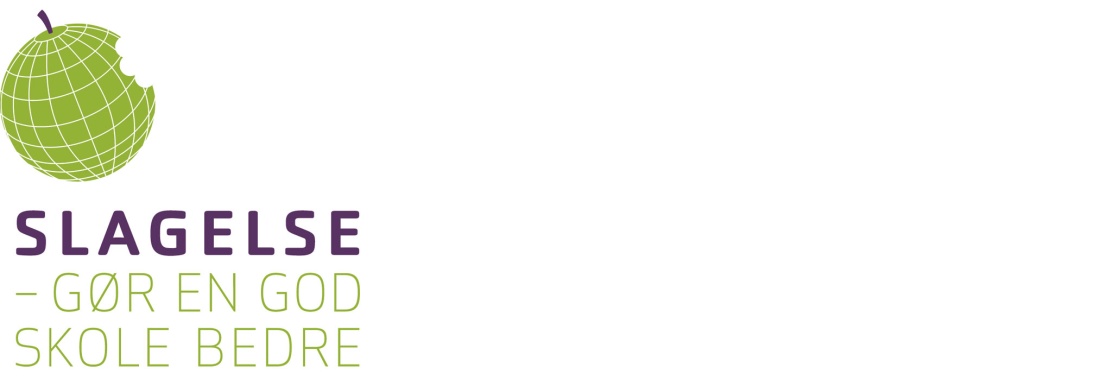 Anbefalinger til opfølgning på de nationale testIndledningEt af de tre mål i folkeskolereformen er, at folkeskolen skal udfordre alle elever, så de bliver så dygtige de kan. Målet tager afsæt i kvantificerbare måltal, der kan opgøres på kommune- og skoleniveau:Mindst 80 pct. af eleverne skal være gode til at læse og regne i de nationale test.Andelen af de allerdygtigste elever i dansk og matematik skal stige år for år.Andelen af elever med dårlige resultater i de nationale test for læsning og matematik skal reduceres år for år – uanset social baggrund.De nye kriteriebaserede resultater i dansk og matematik styrker kommuner og skolers mulighed for at følge og vurdere indfrielsen af disse mål. Resultaterne kan samtidig tjene som et pædagogisk værktøj til understøttelse af elevernes faglige udvikling, når de anvendes til læreres fremadrettede planlægning af undervisningen, til lederes sparring med lærerne og til kommunens samlede skoleudvikling. Hvis testningen skal give mening forudsætter det altså PLANLÆGNING OG OPFØLGNING på alle niveauer med henblik på at styrke elevernes faglige niveau.Center for Skole har i januar 2015 nedsat en arbejdsgruppe, der skal komme med anbefalinger til, hvordan der på kommunalt niveau, lederniveau og lærerniveau kan følges op på resultaterne af de kriteriebaserede nationale test. Arbejdsgruppen bag anbefalingerne er:Dorthe Kamstrup (Læringskonsulent, Antvorskov Skole)Lia Sandfeld (Viceskoleleder, Eggeslevmagle Skole)Anne Brun (Lærer, Stillinge Skole/ Matematikkoordinator, CFS)Ulla Rasmussen (Læsekonsulent, CFS)Anne-Gitte Frøslev (Pædagogisk administrativ konsulent, CFS)Fra normbaserede til kriteriebaserede tilbagemeldingerDe nationale test har siden deres indførelse i 2010 vist resultaterne som normbaserede tilbagemeldinger, der viser elevernes relative dygtighed i forhold til et landsgennemsnit på klassetrinnet (normen). Elevernes testresultater scores fra 0-100 og fordeles derefter på en 5-trins skala:En del under gennemsnittet 	  1-10Under gennemsnittet	 	 11-35Gennemsnittet		 36-65Over gennemsnittet		 66-90En del over gennemsnittet	 91-100Resultaterne i læsning og matematik gives nu også som kriteriebaserede tilbagemeldinger, der viser elevernes dygtighed i forhold til fagligt definerede niveauer. Resultaterne opgøres på 6 kategorier:Fremragende præstationRigtig god præstationGod præstationJævn præstationMangelfuld præstationIkke tilstrækkelig præstationI både dansk, læsning og matematik testes elevernes faglige niveau inden for tre profilområder. De kriteriebaserede tilbagemeldinger giver information om, hvorvidt elevens præstation lever op til bestemte faglige kriterier for hvert profilområde.  Anbefalinger - De nationale test og kommunenCenter for Skole har ansvaret for at præsentere de nationale test for det politiske niveau og iværksætte centrale og understøttende indsatser efter behov.I forbindelse med præsentationen at resultaterne fra 2014, har Center for Skole taget følgende initiativer:De frivillige nationale test i dansk og matematik gøres obligatoriske i Slagelse Kommune fra skoleåret 2015/16, og Center for Skole kan bede om at få resultaterne. Det anbefales, at skolerne også tager de frivillige nationale test i de øvrige fag og i DSA. De ekstra test skal give lærerne mulighed for at følge op på elevernes faglige progression og samtidig medvirke til, at eleverne bliver mere fortrolige med testsituationen. Matematikkoordinatoren er sat op i tid, til i alt en halv stilling, med henblik på at understøtte skolernes arbejde med styrkelsen af matematikfaget.Skolechefen har fokus på den enkelte skoles resultater ved gennemførelse af lederudviklingssamtaler i foråret 2015. En skoleleder kan blive bedt om at udarbejde handleplaner via virksomhedsaftalen, hvis skolen ikke lever op til de forventede resultater i forhold til socioøkonomiske faktorer.En arbejdsgruppe har analyseret testresultaterne og udarbejdet anbefalinger til opfølgning på resultater af de nationale test, samt opdateret den kommunale testplan.Her udover er der politisk vedtaget en skolepolitik på baggrund af folkeskolereformen, der skal sætte retning for kommunens folkeskoler. Desuden har Center for Skole lagt en plan for anvendelsen af den centrale pulje til kompetenceudvikling og efteruddannelse, med henblik på at styrke fagligheden på kommunens folkeskoler. Arbejdsgruppen anbefaler endvidere:Hvert år præsenteres skolelederne for kommunens kriteriebaserede og normbaserede resultater, med henblik på at kunne udpege behov for fælles indsatser. Resultaterne af de nationale test inddrages i vurderingen og prioriteringen af centrale efteruddannelsesinitiativer og projekter.Skolerne tilbydes fortsat deltagelse i udvalgte faglige netværk, med henblik på gensidig erfaringsudvikling, samt styrkelse af deltagernes kvalifikationer til at igangsætte initiativer, der sigter mod at styrke fagligheden. De centrale fagkonsulenter sikrer, at de relevante kommunale testresultater præsenteres og drøftes i de faglige netværk.Skoler, der efterspørger det, tilbydes fortsat faglig understøttelse af centrale fagkonsulenter.Den arbejdsgruppe, Center for Skole har nedsat i forbindelse med opfølgning på resultaterne af de nationale test 2014, mødes igen for at evaluere og evt. justere anbefalinger og testplan, når resultater af de nationale test 2015 foreligger. Anbefalinger - De nationale test og lederneSkolelederen har ansvar for, at skolen afvikler de frivillige og obligatoriske nationale test samt lever op til de forventede resultater i forhold til socioøkonomiske faktorer. Såfremt en repræsentant fra lederteamet ikke kan varetage hele opgaveporteføljen med de nationale test, kan ledelsen inddrage testlærer/resursepersoner i arbejdet, men der bør altid være en ledelsesrepræsentant til stede ved dialoger om resultater fra testene ved klasse-, fagteammøder etc.I nedenstående er opstillet en guideline for skoleledelsens arbejde med nationale test.Afslutning af/ opstart af nyt skoleårInden skoleårets start udarbejder/reviderer ledelsen skolens test- og evalueringsplan, på baggrund af den kommunale testplan, så det fremgår i hvilke perioder, skolen og de enkelte årgange afvikler frivillige og obligatoriske test mv.Opstiller mål for kommende skoleår. Målene bør være ambitiøse og realistiske, og målene bør differentieres på årgange, klasser og fag.Gennemgår skolens resultater for den samlede lærergruppe.Gennemgår fagenes resultater i fagteamet, hvor der tales om, hvad der skal ske i faget videre frem for at opretholde eller forbedre resultaterne.Gennemgår skolens resultater for skolebestyrelsen. Hvordan er det gået på de enkelte årgange – har vi nået vores mål?Beskrivelse af overordnet handleplan for, hvordan der skal arbejdes videre.Afvikling af frivillige og obligatoriske testUdsender testplan til lærerne for, hvornår de enkelte klasser skal til test.Udsender relevante beskrivelser vedr. testene til lærerne.Udsender oversigt over hvilke elever, der må anvende IT-hjælpemidler ved testene.Sikrer at skolens IT-udstyr er klar til afvikling af test.Opfølgning på resultaterDialog med faglærerne og klasseteamet om resultaterne. Her skal der opsættes mål og handleplan for, hvordan resultater opretholdes/forbedres.Anvender resultaterne til at prioritere indsatområder fra resursecenteret.Udarbejder status, mål og handleplan med udgangspunkt i resultaterne ved de obligatoriske test, som skal medbringes ved lederudviklingssamtaler.Anbefalinger - De nationale test og lærerneFaglæreren har i praksis ansvaret for at afvikle frivillige og obligatoriske test jf. skolens test- og evalueringsplan og udmeldinger fra skolens ledelse.Ved forældremødet i 2. klasse holder lærerne et oplæg om nationale test bl.a. med udgangspunkt i det forældrebrev, som ministeriet har udarbejdet. Herved modtager forældrene generel information om nationale test, som de kan relatere til de følgende skoleår.Når man som lærer overtager en ny klasse, bør man inden udarbejdelse af årsplan altid undersøge klassens faglige niveau med udgangspunkt i det seneste resultat fra nationale test (frivillige/obligatoriske).I nedenstående er opstillet en guideline for lærernes arbejde med de nationale test.Før testenGennemgår ministeriets vejledninger til brug af testresultater på første fagudvalgsmøde i skoleåret .Orienterer sig om hvornår klassen skal til test, samt hvilke elever der må anvende IT-hjælpemidler.Orienterer sig om den kommunale vejleding til gennemførsel af nationale test. Dette bør også drøftes på et fagudvalgsmøde.Informerer elever og forældre om, at klassen skal til nationale test, og hvordan de kan forvente, at der følges op på testen – der er forskel på krav om tilbagemelding ved frivillige og obligatoriske test. Gennemgår DEMO-opgaverne med eleverne.Under testenAnkommer til testlokalet i god tid.Monitorerer testen.Hjælper eleverne ind til testsystemet. I 2., 3. og 4. klasse kan det anbefales at anvende smartbord, således eleverne visuelt kan følge med.Orienterer eleverne om, hvad der skal ske, når enkelte elever evt. skal have forlænget tiden.Når testen er i gang, følger læreren med på lærerskærmen, så man har overblik over, hvordan det samlet set går eleverne ift. at være rød, gul og grøn.Opfølgning på testenTaler med klassen om, hvordan deres oplevelser var ved gennemførsel af testen.Printer elevernes testresultater og udleverer dem til hjemmet i kuvert (til forældrene må og skal alene udleveres testresultater for deres barn).Anvender ministeriets vejledning til brug af testresultater – se fodnote to og tre.Analyserer på resultaterne fx sammen med læsevejleder eller kollegaer.Opsætter mål og handleplan for, hvordan resultatet opretholdes/forbedres.Anvender resultaterne til at ønske eventuelle forløb i resursecenteret.Taler med sin nærmeste leder om klassens resultater med udgangspunkt i mål og handleplan for, hvordan resultatet opretholdes/forbedres.Link:Testsystemet Bookning og gennemførelse af de nationale test og folkeskolens digitale prøver sker i testsystemet. Testsystemet findes herBrugervejledning for skoler til forberedelse og afvikling af de nationale test, 2015, findes herVejledninger til brug af resultaterne i de nationale test Undervisningsministeriet har udgivet en række vejledninger i brug af de nationale test: ”Anvendelse af de nationale testresultater fra de nationale test - for skoleledere og kommuner”, 2015, findes her”Brug testresultaterne – inspiration til brug af de nye kriteriebaserede testresultater i dansk, læsning”, 2014, findes her”Brug testresultaterne – inspiration til brug af de nye kriteriebaserede testresultater i matematik”, 2014, findes her”Brug testresultaterne – inspiration til pædagogisk brug af resultater fra de nationale test”, 2011, findes herVejledning i ”De frivillige nationale test i dansk som andetsprog, 2012,” findes herDesuden er udgivet seks pjecer, der beskriver udfordringer, anbefalinger og inspiration vedr. test for elever med særlige behov, 2010. Pjecerne findes: her  Videreudvikling af de nationale testUndervisningsministeren har lanceret en række initiativer, der skal forbedre de nationale test og gøre det nemmere for læreren og skolen at bruge testresultaterne i hverdagen, herunder indførelse af en ekstra test i matematik og engelsk fra 2017. En oversigt over initiativer i videreudviklingen af de nationale test findes herLIS – Undervisningsministeriets ledelsesinformationssystemUndervisningsministeriets ledelsesinformationssystem (LIS) er tilgængelig for alle og indeholder tal for de indikatorer, som er obligatoriske i kommunernes kvalitetsrapporter. Derudover findes også en række supplerende indikatorer om folkeskolen. De fleste tabeller og grafer viser henholdsvis en kommunes tal i forhold til landsgennemsnittet og de enkelt skolers tal i forhold til kommunegennemsnittet.​Adgang til skolerapporten for de nationale måltal vil kræve anvendelse af Uni-login med tilsvarende rettighedsniveau som til test- og prøvesystemet for nationale test, da data for nationale testresultater på skoleniveau er fortrolige jf. folkeskolelovens § 55b. Indgang til LIS findes herVejledning i brug af LIS findes på: herBilagBilag 1:Kommunal testplan 2015/2016Bilag 2:Vejledning til folkeskoler om gennemførelse af de nationale test